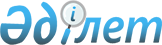 Об утверждении формы проверочного листа и критериев оценки степени рисков деятельности государственных органов по соблюдению законодательства в сфере оказания государственных услуг, государственной службы, служебной этики и противодействия коррупции
					
			Утративший силу
			
			
		
					Приказ Председателя Агентства Республики Казахстан по делам государственной службы и противодействию коррупции от 31 декабря 2014 года № 88. Зарегистрирован в Министерстве юстиции Республики Казахстан 9 февраля 2015 года № 10206. Утратил силу приказом Председателя Агентства Республики Казахстан по делам государственной службы и противодействию коррупции от 1 июля 2015 года № 207      Сноска. Утратил силу приказом Председателя Агентства РК по делам государственной службы и противодействию коррупции от 01.07.2015 № 207.      В соответствии со статьями 13 и 15 Закона Республики Казахстан «О государственном контроле и надзоре в Республике Казахстан», подпунктами 9) и 9-1) пункта 1 статьи 5 Закона Республики Казахстан «О государственной службе», подпунктами 27), 33) и 37) пункта 15 Положения об Агентстве Республики Казахстан по делам государственной службы и противодействию коррупции, утвержденного Указом Президента Республики Казахстан от 29 августа 2014 года № 900, ПРИКАЗЫВАЮ:



      1. Утвердить прилагаемые:

      1) форму проверочного листа деятельности государственных органов по соблюдению законодательства в сфере оказания государственных услуг, государственной службы, служебной этики и противодействия коррупции, согласно приложению 1 к настоящему приказу;

      2) критерии оценки степени рисков деятельности государственных органов по соблюдению законодательства в сфере оказания государственных услуг, государственной службы, служебной этики и противодействия коррупции, согласно приложению 2 к настоящему приказу.



      2. Признать утратившим силу некоторые приказы Председателя Агентства Республики Казахстан по делам государственной службы, согласно приложению 3 к настоящему приказу.



      3. Департаменту государственной службы и профилактики коррупции Агентства Республики Казахстан по делам государственной службы и противодействию коррупции в установленном законодательством порядке обеспечить государственную регистрацию настоящего приказа и его официальное опубликование.



      4. Контроль за исполнением настоящего приказа возложить на заместителя Председателя Агентства Республики Казахстан по делам государственной службы и противодействию коррупции Ахметжанова С.К.



      5. Настоящий приказ вводится в действие по истечении десяти календарных дней после его первого официального опубликования.      Председатель                               К. Кожамжаров

Приложение 1           

к приказу Председателя Агентства

Республики Казахстан     

по делам государственной службы

и противодействию коррупции  

от 31 декабря 2014 года № 88  

Форма            

                          Проверочный лист

деятельности государственных органов по соблюдению законодательства

в сфере оказания государственных услуг, государственной службы,

          служебной этики и противодействия коррупцииНаименование государственного органа, назначившего проверку

_____________________________________________________________________

_____________________________________________________________________

Акт о назначении проверки ___________________________________________

                                          (№, дата)

Наименование субъекта контроля

_____________________________________________________________________

_____________________________________________________________________

Бизнес идентификационный номер ______________________________________

Адрес места нахождения (юридический адрес субъекта контроля)

_____________________________________________________________________

_____________________________________________________________________Срок проведения проверки: с «___» _______20 __ г. по «__» ______20_г.Дата окончания проверки _____________________________________________

      

Должностные лица, уполномоченные на осуществление проверки:

________________________________________________            _________

Фамилия, имя, отчество (при наличии), должность             (подпись)

________________________________________________            _________

Фамилия, имя, отчество (при наличии), должность             (подпись)

      

Руководитель проверяемого субъекта ознакомлен:

________________________________________________            _________

Фамилия, имя, отчество (при наличии), должность             (подпись)

Приложение 2           

к приказу Председателя Агентства

Республики Казахстан     

по делам государственной службы

и противодействию коррупции  

от 31 декабря 2014 года № 88   

Критерии оценки степени рисков

деятельности государственных органов по соблюдению законодательства в сфере оказания государственных услуг, государственной службы, служебной этики и противодействия коррупции 

1. Общие положения

      1. Настоящие Критерии оценки степени рисков деятельности государственных органов по соблюдению законодательства в сфере оказания государственных услуг, государственной службы, служебной этики и противодействия коррупции (далее - Критерии) разработаны в соответствии с Законами Республики Казахстан «О государственной службе», «О государственном контроле и надзоре в Республике Казахстан», «О государственных услугах», «О борьбе с коррупцией», Кодекса чести, а также Положением об Агентстве Республики Казахстан по делам государственной службы и противодействию коррупции, утвержденным Указом Президента Республики Казахстан от 29 августа 2014 года № 900, для отнесения проверяемых субъектов к определенной группе риска.



      2. В критериях использованы следующие понятия:



      1) проверяемые субъекты - государственные органы Республики Казахстан, государственные служащие и иные лица, уполномоченные на выполнение государственных функций, и лица, приравненные к ним, за деятельностью которых осуществляются контроль и надзор;



      2) критерии оценки степени риска - совокупность количественных и качественных показателей, связанных с непосредственной деятельностью проверяемого субъекта, особенностями отраслевого развития и факторами, влияющими на это развитие, позволяющих отнести проверяемых субъектов к различным степеням риска;



      3) риск - вероятность причинения вреда получателям государственных услуг и услуг в результате некачественного оказания государственных услуг и применения стандартов и регламентов оказания государственных услуг, а также ухудшения профессионализации системы государственной службы, основанной на принципах меритократии, эффективности, результативности, транспарентности, нарушение прав и причинения вреда законным интересам физических и юридических лиц, государственных служащих. 

2. Распределение проверяемых субъектов к группам высокого, среднего и незначительного риска с учетом объективных критериев

      3. Первично все проверяемые субъекты контроля относятся к группе незначительной степени риска.



      4. По каждому критерию риска присваиваются баллы, имеющие предельный размер.

      Критериями оценки степени риска являются:

      1) количество обращений физических и юридических лиц, по итогам рассмотрения которых подтвердились указанные в них факты нарушений:

      от 1 до 3 обращений - 4 балла; 

      от 4 до 7 обращений - 7 баллов; 

      свыше 7 обращений - 10 баллов;

      2) итоги ежегодной оценки эффективности деятельности государственных органов по направлению «оказание государственных услуг»:

      высокая степень эффективности деятельности государственного органа по итогам оценки - 2 балла;

      средняя степень эффективности деятельности государственного органа по итогам оценки - 4 балла;

      низкая степень эффективности деятельности государственного органа по итогам оценки - 7 баллов;

      неэффективная деятельность государственного органа по итогам оценки - 10 баллов;

      3) итоги ежегодной оценки эффективности деятельности государственных органов по направлению «управление персоналом»:

      высокая степень эффективности деятельности государственного органа по итогам оценки - 2 балла;

      средняя степень эффективности деятельности государственного органа по итогам оценки - 4 балла;

      низкая степень эффективности деятельности государственного органа по итогам оценки - 7 баллов;

      неэффективная деятельность государственного органа по итогам оценки - 10 баллов;

      4) количество выявленных нарушений в результате плановых и внеплановых проверок, а также проверок других государственных органов:

      от 1 до 10 нарушений - 4 балла; 

      от 11 до 20 нарушений - 7 баллов; 

      свыше 21 нарушений - 10 баллов;

      5) отсутствие утвержденного стандарта и регламента государственной услуги - 10 баллов;

      6) нарушение сроков оказания государственных услуг:

      от 0,1 % до 2 % от общего количества оказанных государственных услуг за отчетный период - 2 балла;

      от 2 % до 5 % от общего количества оказанных государственных услуг за отчетный период - 5 баллов;

      свыше 5 % от общего количества оказанных государственных услуг за отчетный период - 10 баллов;

      7) отсутствие обеспечения повышения квалификации работников, в функциональные обязанности которых входят вопросы оказания государственных услуг - 10 баллов;

      8) предоставление недостоверной отчетной информации в рамках мониторинга результатов внутреннего контроля за качеством оказания государственных услуг - 10 баллов;

      9) неинформирование получателей услуг о порядке оказания государственных услуг - 10 баллов;

      10) непринятие своевременных мер по выявленным нарушениям по соблюдению законодательства Республики Казахстан в сфере оказания государственных услуг, государственной службы, служебной этики и противодействия коррупции (вне зависимости от количества выявленных нарушений) - 10 баллов.



      5. Баллы по критериям риска суммируются для определения общего суммарного итога по всем критериям.



      6. Результаты суммарного итога по всем критериям риска используются для перераспределения проверяемых субъектов контроля по группам степени рисков.



      7. Перераспределение проверяемых субъектов по группам степени рисков осуществляется следующим образом:

      1) к группе незначительной степени риска с частотой проверок 1 раз в пять лет относятся проверяемые субъекты, набравшие от 0 до 55 баллов;

      2) к группе средней степени риска с частотой проверок 1 раз в три года относятся проверяемые субъекты, набравшие от 56 до 65 баллов;

      3) к группе высокой степени риска с частотой проверок 1 раз в год относятся проверяемые субъекты, набравшие свыше 65 баллов. 

3. Заключительные положения

      8. Периодичность проверок проверяемых субъектов высокой или средней степени риска определяется в зависимости от выявленных нарушений по результатам предыдущих проверок.

      В случае выявления по результатам проверок нарушений и получения более высоких баллов, проверяемые субъекты средней или незначительной степени риска переводятся в группу с высокой или средней степенью риска в течение месяца после завершения проверки.



      9. Принципы отбора проверяемых субъектов для проведения проверок в рамках одного уровня степени риска:

      1) по наибольшей сумме присвоенных баллов;

      2) в случае равенства присвоенных баллов, в план проверок включается проверяемый субъект, имеющий наибольший не проверенный период.

      Отбор проверяемых субъектов для проведения проверок в рамках одного уровня степени риска проводится должностными лицами Агентства раз в полугодие согласно результатам проверок деятельности проверяемых субъектов контроля.

Приложение 3           

к приказу Председателя Агентства

Республики Казахстан     

по делам государственной службы

и противодействию коррупции  

от 31 декабря 2014 года № 88   

Перечень приказов Агентства Республики Казахстан по делам

государственной службы, признаваемых утратившими силу

      1) приказ и.о Председателя Агентства Республики Казахстан по делам государственной службы от 4 декабря 2012 года № 02-01-02/167 «Об утверждении формы проверочного листа и критериев оценки степени рисков деятельности государственных органов по соблюдению законодательства о государственной службе и антикоррупционного законодательства» (зарегистрированный в Реестре государственной регистрации нормативных правовых актов № 8187, опубликованный в газете «Казахстанская правда» от 19 января 2013 года № 20-21 (27294-27295));



      2) приказ Председателя Агентства Республики Казахстан по делам государственной службы от 4 мая 2013 года № 06-7/64 «Об утверждении критериев оценки степени рисков и формы проверочного листа по оказанию государственных услуг» (зарегистрированный в Реестре государственной регистрации нормативных правовых актов № 8485, опубликованный в газете «Казахстанская правда» от 12 июня 2013 года № 198-199 (27472-27473));



      3) приказ и.о. Председателя Агентства Республики Казахстан по делам государственной службы от 18 ноября 2013 года № 06-7/165 «О внесении изменений в приказ и.о. Председателя Агентства Республики Казахстан по делам государственной службы от 4 декабря 2012 года № 02-01-02/167 «Об утверждении формы проверочного листа и критериев оценки степени рисков деятельности государственных органов по соблюдению законодательства о государственной службе и антикоррупционного законодательства» (зарегистрированный в Реестре государственной регистрации нормативных правовых актов № 9010, опубликованный в газете «Казахстанская правда» от 8 февраля 2014 года № 27 (27648)).
					© 2012. РГП на ПХВ «Институт законодательства и правовой информации Республики Казахстан» Министерства юстиции Республики Казахстан
				№Перечень требованийДаНетТребования законодательства Республики Казахстан в сфере оказания государственных услугТребования законодательства Республики Казахстан в сфере оказания государственных услугТребования законодательства Республики Казахстан в сфере оказания государственных услугТребования законодательства Республики Казахстан в сфере оказания государственных услуг1Наличие утвержденного стандарта государственной услуги2Наличие утвержденного регламента государственной услуги3Наличие необходимых условий для лиц с ограниченными возможностями при получении ими государственных услуг4Предоставление полной и достоверной информации о порядке оказания государственных услуг услугополучателям в доступной форме5Повышение квалификации работников в сфере оказания государственных услуг6Рассмотрение жалоб услугополучателей и их информирование о результатах рассмотрения в сроки, установленные законодательством Республики Казахстан в сфере оказания государственных услуг7Информирование по запросу услугополучателей о стадии исполнения государственной услуги8Принятие мер, направленных на восстановление нарушенных прав, свобод и законных интересов услугополучателей9Обеспечение внесения данных в информационную систему мониторинга оказания государственных услуг о стадии оказания государственной услуги10Обеспечение доступности стандартов и регламентов государственных услуг11Обеспечение предоставления информации в Агентство Республики Казахстан по делам государственной службы и противодействию коррупции (далее - Агентство) и его территориальные подразделения информации по результатам внутреннего контроля за качеством оказания государственных услуг12Предоставление информации о порядке оказания государственных услуг в Единый контакт-центр по вопросам оказания государственных услуг13Проведение внутреннего контроля за качеством оказания государственных услуг в соответствии с законодательством Республики Казахстан в сфере оказания государственных услуг14Соответствие порядка проведения публичных обсуждений проектов стандартов государственных услуг требованиям законодательства Республики Казахстан в сфере оказания государственных услуг15Соблюдение сроков разработки и утверждения стандарта государственной услуги16Соблюдение сроков разработки и утверждения регламента государственной услуги17Соблюдение сроков актуализации информации о порядке оказания государственной услуги после утверждения или изменения стандарта государственной услуги18Размещение на веб-портале «электронного правительства», интернет-ресурсе и других средствах массовой информации отчета о деятельности по вопросам оказания государственных услуг19Проведение публичных обсуждений отчетов о деятельности в сфере оказания государственных услуг с участием услугодателей, заинтересованных физических и юридических лиц20Принятие мер по повышению качества оказания государственных услуг с учетом заключений общественного мониторинга качества оказания государственных услуг21Предоставление государственной услуги на бесплатной основе, бесплатное предоставление которых гарантировано законодательством Республики Казахстан22Неинформирование получателей услуг о порядке оказания государственной услугиТребования законодательства Республики Казахстан в сфере государственной службыТребования законодательства Республики Казахстан в сфере государственной службыТребования законодательства Республики Казахстан в сфере государственной службыТребования законодательства Республики Казахстан в сфере государственной службы23Соблюдение ограничений по созданию в государственных органах организаций политических партий24Соблюдение службой управления персоналом (кадровая служба) требований, установленных законодательством о государственной службе25Соблюдение государственными служащими государственной и трудовой дисциплины26Соответствие требованиям установленных Законом Республики Казахстан «О государственной службе» в отношении лиц, поступающих на государственную службу27Соблюдение требований продолжительности рабочего времени в государственных органах28Соблюдение гарантий и компенсаций при командировках29Соблюдение требований Закона Республики Казахстан «О государственной службе» при конфликте интересов30Соблюдение требований порядка поступления на административную государственную службу, перевода и прекращения государственной службы административными государственными служащими31Соблюдение требований при предоставлении государственным служащим трудовых отпусков32Соблюдение требований по обеспечению мер социальной защиты в отношении государственных служащих33Соблюдение порядка принесения присяги административными государственными служащими, а также соответствие текста присяги требованиям Указа Президента Республики Казахстан от 29 декабря 1999 года № 319 «Об утверждении текста присяги административного государственного служащего Республики Казахстан и Правил принесения присяги административными государственными служащими Республики Казахстан»33Соблюдение порядка принесения присяги административными государственными служащими, а также соответствие текста присяги требованиям Указа Президента Республики Казахстан от 29 декабря 1999 года № 319 «Об утверждении текста присяги административного государственного служащего Республики Казахстан и Правил принесения присяги административными государственными служащими Республики Казахстан»34Соблюдение порядка наложения дисциплинарных взысканий на административных государственных служащих, установленных Правилами наложения дисциплинарных взысканий на административных государственных служащих, утвержденных Указом Президента Республики Казахстан от 31 декабря 1999 года № 32135Соблюдение порядка проведения ежегодной оценки деятельности и аттестации административных государственных служащих, предусмотренного Правилами проведения ежегодной оценки деятельности и аттестации административных государственных служащих, утвержденных Указом Президента Республики Казахстан от 21 января 2000 года № 32736Соблюдение требований Положения о порядке прохождения государственной службы, утвержденного Указом Президента Республики Казахстан от 10 марта 2000 года № 35737Соблюдение требований периодичности повышения квалификации административных государственных служащих, предусмотренных Правилами подготовки, переподготовки и повышения квалификации государственных служащих, утвержденных Указом Президента Республики Казахстан от 11 октября 2004 года № 145738Соблюдение требований Правил проведения конкурса на занятие административной государственной должности и формирования конкурсной комиссии, утвержденных приказом Председателя Агентства Республики Казахстан по делам государственной службы от 19 марта 2013 года № 06-7/32 (зарегистрирован в Реестре государственной регистрации нормативных правовых актов № 8380)39Соответствие рекомендаций конкурсной комиссии государственного органа о зачислении участников конкурса в кадровый резерв административной государственной службы требованиям Положения о кадровом резерве государственной службы, утвержденного Указом Президента Республики Казахстан от 4 декабря 2003 года № 124340Соблюдение рекомендации по заполнению формы послужного списка государственного служащего, утверждаемого приказом Председателя Агентства Республики Казахстан по делам государственной службы от 29 апреля 2003 года № 02-01-02/59 (зарегистрирован в Реестре государственной регистрации нормативных правовых актов № 2290)41Соответствие лиц, назначенных на административные государственные должности корпуса «Б», квалификационным требованиям к категориям административных государственных должностей групп категорий А, В, С, D, Е корпуса «Б», предусмотренных Типовыми квалификационными требованиями к категориям административных государственных должностей корпуса «Б», утвержденных приказом Председателя Агентства Республики Казахстан по делам государственной службы от 9 января 2008 года № 02-01-02/5 (зарегистрирован в Реестре государственной регистрации нормативных правовых актов № 5084)42Соответствие должностных инструкций государственных служащих Правилам по разработке и утверждению должностной инструкции административного государственного служащего, утвержденных приказом Председателя Агентства Республики Казахстан по делам государственной службы от 12 августа 2011 года № 02-01-02/164 (зарегистрирован в Реестре государственной регистрации нормативных правовых актов за № 7157)Требования Кодекса чести государственных служащих

Республики КазахстанТребования Кодекса чести государственных служащих

Республики КазахстанТребования Кодекса чести государственных служащих

Республики КазахстанТребования Кодекса чести государственных служащих

Республики Казахстан43Соблюдение государственными служащими требований статьи 20-1 Закона Республики Казахстан «О государственной службе» и Кодекса чести государственных служащих Республики Казахстан (Правил служебной этики государственных служащих), утвержденного Указом Президента Республики Казахстан от 3 мая 2005 года № 1567 (далее - Кодекс чести)44Ознакомление государственного служащего с Кодекса чести в письменной форме, в трехдневный срок после поступления на государственную службу45Размещение текста Кодекса чести в зданиях государственных органов в местах, доступных для всеобщего обозрения46Соблюдение делового стиля в одежде в период исполнения своих служебных обязанностейТребования законодательства Республики Казахстан в сфере противодействия коррупцииТребования законодательства Республики Казахстан в сфере противодействия коррупцииТребования законодательства Республики Казахстан в сфере противодействия коррупцииТребования законодательства Республики Казахстан в сфере противодействия коррупции47Наличие причин и условий, способствующих совершению коррупционных правонарушений48Соблюдение требований законодательства в сфере противодействия коррупции на предмет наличия в личном деле письма органов национальной безопасности о положительных результатах прохождения государственным служащим обязательной специальной проверки49Соблюдение мер финансового контроля, установленных законодательством Республики Казахстан50Соблюдение государственными служащими ограничений по занятию должности, находящиеся в непосредственной подчиненности должностям, занимаемыми их близкими родственниками или супругом (супругой), за исключением случаев, предусмотренных законодательством Республики Казахстан51Соблюдение государственными служащими ограничений по занятию иной деятельности, несовместимой с выполнением государственных функций, установленных законодательством Республики Казахстан52Наличие правонарушений, создающих условия для коррупции, установленных законодательством Республики Казахстан53Наличие коррупционных правонарушений, связанных с противоправным получением благ и преимуществ